БОЙРОК                                                  РАСПОРЯЖЕНИЕ02 июня  2020  йыл                  № 10             02 июня  2020  годаО принятии на работуВ Администрацию сельского поселения Мутабашевский сельсовет муниципального района Аскинский район Республики Башкортостан принять следующих подсобных рабочих:Срочный трудовой договор № 11 от 02.06.2020 г Исламгалиева Альфира  Илгизевна  период работы с 02.06.2020 по15.06.2020 г.Глава сельского поселения:                                                 И.М.ХусаеновБАШҠОРТОСТАН РЕСПУБЛИКАҺЫАСҠЫН  РАЙОНЫМУНИЦИПАЛЬ РАЙОНЫНЫҢМОТАБАШ АУЫЛ  СОВЕТЫ АУЫЛ  БИЛӘМӘҺЕ ХӘКИМИӘТЕ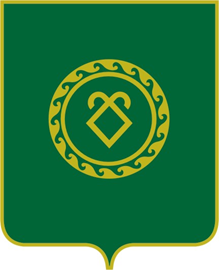 РЕСПУБЛИКА  БАШКОРТОСТАНСОВЕТСЕЛЬСКОГО ПОСЕЛЕНИЯМУТАБАШЕВСКИЙ СЕЛЬСОВЕТМУНИЦИПАЛЬНОГО РАЙОНААСКИНСКИЙ РАЙОН